提供資料（令和２年５月１４日）神戸市港湾局海岸防災課保全係　高橋ＴＥＬ：078－302－6751ハーバーハイウェイ(東行き追越車線)の車線減少規制のお知らせ◆趣旨◆港湾局所管のハーバーハイウェイ（東行き追越車線）について、塗装塗替工事に伴う吊足場の解体を行うため、追越車線規制を行いますのでお知らせいたします。車線規制期間中、走行車線にてご通行頂けますが、特大車(車幅2.5m以上）はご通行頂けません。◆車線減少規制の場所◆神戸市灘区摩耶埠頭　ハーバーハイウェイ（東行き追越車線）・・・（位置図参照）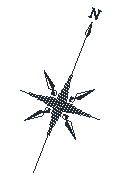 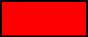 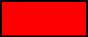 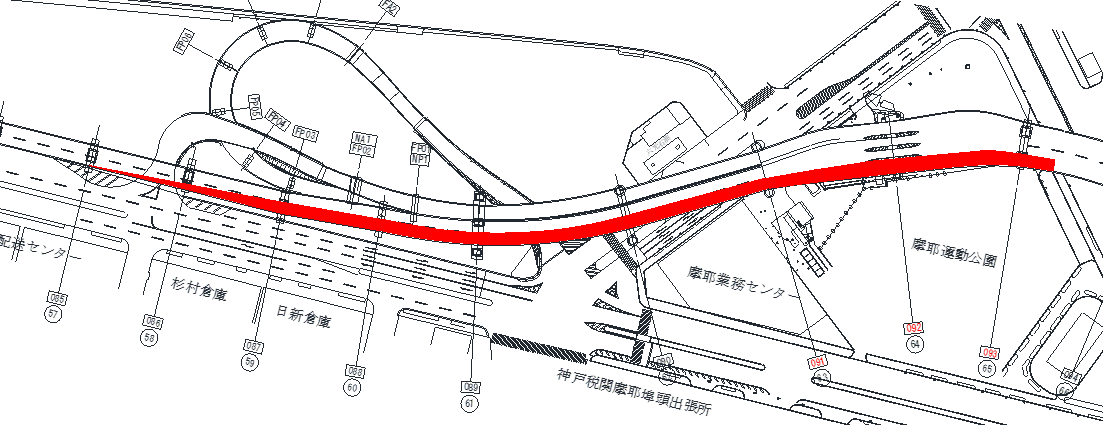 ◆車線減少規制の日時◆令和2年6月15日（月）21時　～　令和2年7月6日（月）6時各日夜間21時～翌6時　（昼間は通常通りご通行頂けます）◆問い合わせ先◆神戸市港湾局海岸防災課保全係　ＴＥＬ：078－302－6751